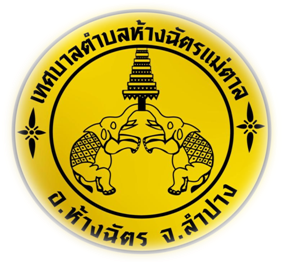 จดหมายข่าว ประจำเดือน เมษายน ๒๕๕๙ภาษีบำรุงท้องที่ ชำระภายในเดือนเมษายน  หากพ้นกำหนด เสียเงินเพิ่ม ร้อยละ ๒ ต่อ เดือน               ถ้าหากท่านไม่สะดวกมาชำระภาษีด้วยตนเองสามารถส่ง ธนาณัติสั่งจ่ายในนาม“นายกเทศมนตรีตำบลห้างฉัตรแม่ตาล”  หรือโอนเงินผ่าน ธนาคารเพื่อการเกษตรและสหกรณ์การเกษตร (ธกส.) สาขาห้างฉัตร ชื่อบัญชี เทศบาลตำบลห้างฉัตรแม่ตาล เลขที่บัญชี   ๐๑-๖๒๙-๒ ๗๑๐๒๐-๐  หลังจากโอนเงินชำระ  ค่าภาษีและค่าธรรมเนียมต่าง ๆ แล้ว กรุณาโทรแจ้งเจ้าหน้าที่ทันที เพื่อแจ้งให้เจ้าหน้าที่เตรียมออกใบเสร็จรับเงินให้ท่าน  หรือติดต่อสอบถามรายละเอียดได้ที่งานพัฒนาและจัดเก็บรายได้ กองคลัง เทศบาลตำบลห้างฉัตรแม่ตาล  โทรศัพท์. ๐-๕๔๓๓-๘๒๙๗  ต่อ ๒๔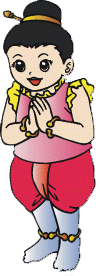 